Venue and arrivalWhat time does registration start?Where should I go when I arrive?Are meals and refreshments provided?What time will the event finish?Do I need to bring anything with me?What should I do if I have a problem?Wi-Fi Code?Where can I store my luggage?Accommodation?What about Breakfast and Dinner?Travel and DirectionsNearest Train StationNearest Train StationAccessible Car ParkingWalking Directions from Kings Cross: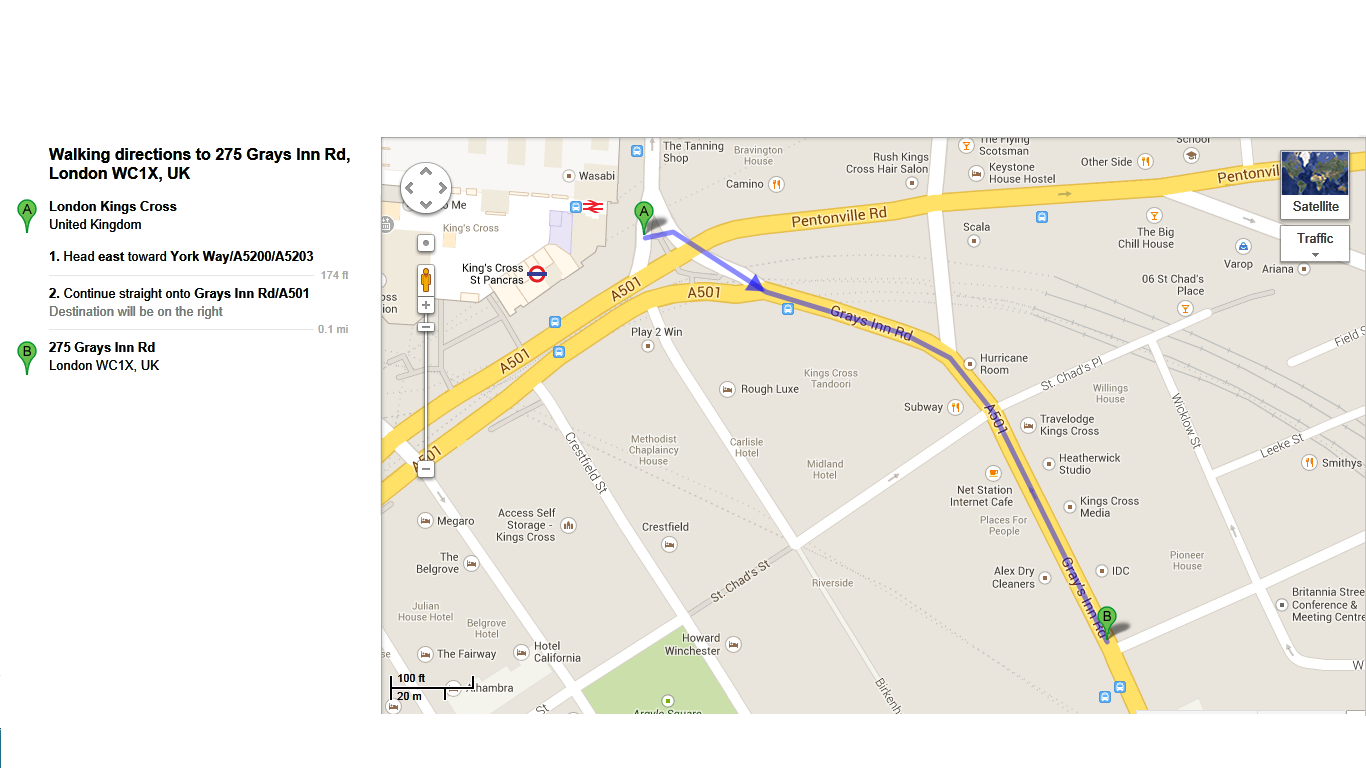 Name and address of venue:NUS – London HQMacadam House, 275 Gray's Inn Road, London WC1X 8QB10:30amPlease make your way to Reception at NUS Lunch will be provided16:00     A pen and paper to make any notesPlease contact events@nus.org.uk  Network: NUSGuest Passphrase: hellohello Luggage can be stored at London please speak to reception upon arrival.Accommodation is not provided as part of this event. If you require accommodation the night before the closest hotel to London HQ is:Tune Hotel : Kings Cross, 324 Gray’s Inn Road, London, WC1X 8BU – 0207 713 2050Please contact them directly to book your stay. Please quote ‘CORP_NUS’ to receive NUS rates.Breakfast and Dinner are not included as part of this event. There are plenty of places around London and Tune Hotel within walking distance:Breakfast: There is a French patisserie next to our London office that sells morning pastries and coffee:Aux Pains De Papy                                             Directly next door to NUS                                                    279 Gray's Inn Road                                                                       French bakery – pastries, sandwiches and coffee                    Niven’s Fine Food                                                                                        Burrito Café157 King’s Cross Road WC1X 9BN                                                     10 Caledonian Road N1 9DUDeli – lunch boxes (very good!)                                                               Mexican take-awayCosta CoffeeDirectly opposite Tune Hotel257-259 Gray's Inn RoadCoffee, sandwiches, pastriesDinner: There are a number of restaurants within walking distance from NUS and Tune Hotel.Pizza Express                                                                                                 Nando’sClifton House 93-95 Euston Road NW1 2RA                                         12 - 16 York Way N1 9AAItalian/Pizza restaurant                                                                              Peri-Peri chickenKitchin                                                                                                 Royal Thai Restaurant8 Caledonia Street N1 9AA                                                                  50 Caledonian Road N1 9DPBuffet – Thai, Chinese, Italian, Indian                                                                   ThaiCappadoccia                                                                                       Munchtime/Café Plaka293 Gray's Inn Road                                                                               315 Grey’s Inn RoadCooked breakfasts and “café” food.                        Breakfasts, wraps, salads sandwiches, baked potatoes                                                                                                            Pizza in the eveningsThe Lucas Arms                                                                                    Opposite Tune Hotel                                                                              The Harrison Pub245 Grey’s Inn Road                                                                        28 Harrison Street, WC1H 8JFPub food                                                                                                    GastropubAdditional travel information can be obtained from the following:Additional travel information can be obtained from the following:Additional travel information can be obtained from the following:WebsitesWebsitesWebsiteswww.thetrainline.co.ukwww.qjump.co.ukwww.streetmap.co.ukwww.nationalexpress.co.ukwww.tfl.gov.ukwww.nationalrail.co.ukTelephoneTelephoneTelephoneNational Rail enquiries: 08457 48 49 50National Rail enquiries: 08457 48 49 50National Rail enquiries: 08457 48 49 50National Bus enquiries: 0870 608 2608National Bus enquiries: 0870 608 2608National Bus enquiries: 0870 608 2608National Express Coaches: 0990 808 080National Express Coaches: 0990 808 080National Express Coaches: 0990 808 080Kings Cross / St Pancras – also Euston only a 5-10 minute walkKings Cross There is on street accessible parking for blue badge holders on the road opposite NUS London Grays Inn Road. There are two bays. 